Kalendarz odbioru odpadów komunalnych 2021 Gmina SośnieMiejscowość: Granowiec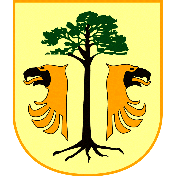 ODBIÓR ODPADÓW NIESEGREGOWANYCH ZMIESZANYCH (POJEMNIK)        I i III środa miesiącaSTYCZEŃLUTYMARZECKWIECIEŃMAJCZERWIECLIPIECSIERPIEŃWRZESIEŃPAŹDZIERNIKLISTOPADGRUDZIEŃ